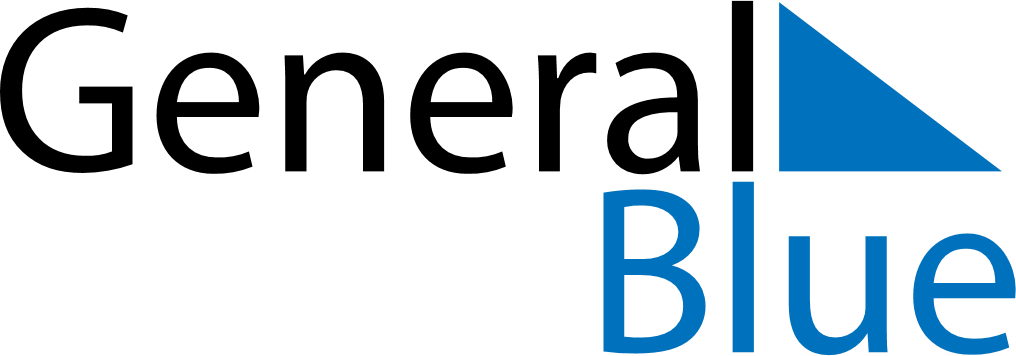 June 2024June 2024June 2024June 2024June 2024June 2024June 2024Zemio, Haut-Mbomou, Central African RepublicZemio, Haut-Mbomou, Central African RepublicZemio, Haut-Mbomou, Central African RepublicZemio, Haut-Mbomou, Central African RepublicZemio, Haut-Mbomou, Central African RepublicZemio, Haut-Mbomou, Central African RepublicZemio, Haut-Mbomou, Central African RepublicSundayMondayMondayTuesdayWednesdayThursdayFridaySaturday1Sunrise: 5:05 AMSunset: 5:29 PMDaylight: 12 hours and 23 minutes.23345678Sunrise: 5:05 AMSunset: 5:29 PMDaylight: 12 hours and 23 minutes.Sunrise: 5:05 AMSunset: 5:29 PMDaylight: 12 hours and 23 minutes.Sunrise: 5:05 AMSunset: 5:29 PMDaylight: 12 hours and 23 minutes.Sunrise: 5:05 AMSunset: 5:29 PMDaylight: 12 hours and 23 minutes.Sunrise: 5:05 AMSunset: 5:29 PMDaylight: 12 hours and 24 minutes.Sunrise: 5:06 AMSunset: 5:30 PMDaylight: 12 hours and 24 minutes.Sunrise: 5:06 AMSunset: 5:30 PMDaylight: 12 hours and 24 minutes.Sunrise: 5:06 AMSunset: 5:30 PMDaylight: 12 hours and 24 minutes.910101112131415Sunrise: 5:06 AMSunset: 5:30 PMDaylight: 12 hours and 24 minutes.Sunrise: 5:06 AMSunset: 5:31 PMDaylight: 12 hours and 24 minutes.Sunrise: 5:06 AMSunset: 5:31 PMDaylight: 12 hours and 24 minutes.Sunrise: 5:06 AMSunset: 5:31 PMDaylight: 12 hours and 24 minutes.Sunrise: 5:07 AMSunset: 5:31 PMDaylight: 12 hours and 24 minutes.Sunrise: 5:07 AMSunset: 5:31 PMDaylight: 12 hours and 24 minutes.Sunrise: 5:07 AMSunset: 5:32 PMDaylight: 12 hours and 24 minutes.Sunrise: 5:07 AMSunset: 5:32 PMDaylight: 12 hours and 24 minutes.1617171819202122Sunrise: 5:07 AMSunset: 5:32 PMDaylight: 12 hours and 24 minutes.Sunrise: 5:08 AMSunset: 5:32 PMDaylight: 12 hours and 24 minutes.Sunrise: 5:08 AMSunset: 5:32 PMDaylight: 12 hours and 24 minutes.Sunrise: 5:08 AMSunset: 5:33 PMDaylight: 12 hours and 24 minutes.Sunrise: 5:08 AMSunset: 5:33 PMDaylight: 12 hours and 24 minutes.Sunrise: 5:08 AMSunset: 5:33 PMDaylight: 12 hours and 24 minutes.Sunrise: 5:08 AMSunset: 5:33 PMDaylight: 12 hours and 24 minutes.Sunrise: 5:09 AMSunset: 5:33 PMDaylight: 12 hours and 24 minutes.2324242526272829Sunrise: 5:09 AMSunset: 5:34 PMDaylight: 12 hours and 24 minutes.Sunrise: 5:09 AMSunset: 5:34 PMDaylight: 12 hours and 24 minutes.Sunrise: 5:09 AMSunset: 5:34 PMDaylight: 12 hours and 24 minutes.Sunrise: 5:09 AMSunset: 5:34 PMDaylight: 12 hours and 24 minutes.Sunrise: 5:09 AMSunset: 5:34 PMDaylight: 12 hours and 24 minutes.Sunrise: 5:10 AMSunset: 5:34 PMDaylight: 12 hours and 24 minutes.Sunrise: 5:10 AMSunset: 5:35 PMDaylight: 12 hours and 24 minutes.Sunrise: 5:10 AMSunset: 5:35 PMDaylight: 12 hours and 24 minutes.30Sunrise: 5:10 AMSunset: 5:35 PMDaylight: 12 hours and 24 minutes.